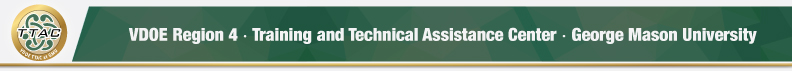 HLP Highlight ToolHLP 15 – Provide Scaffolded Supports Embedded HLP under Pillar Explicit Instruction (HLP 16) & HLP 7 Here’s What It Is:Scaffolds are temporary supports that minimize cognitive load when students learn new content and skills. When planning explicit instruction, it’s important to understand students’ learner characteristics to identify appropriate scaffolds that facilitate learning. Teachers model and demonstrate how to use scaffolds and provide guided practice. Scaffolds are faded once students feel more confident and practice skills independently. Examples of scaffolds include graphic organizers, anchor charts, concept maps, content routines, computer aided tools, manipulatives in mathematics, and checklists.  Tools: CEEDAR Center HLP Self-Assessment Tool	HLP 15 Rubric When Do I Use It?When students need additional support to learn new grade level content and skills. When there are complex skills with multiple steps.  When differentiating instruction. Here’s What It Looks Like:HLP 15 Video (18:00)Pennsylvania Department of Education's Teaching Matters: Scaffolding (5:13)Joan Sedita Explains the Gradual Release of Responsibility (4:51)Selected Resources:Literacy GMU TTAC: Word Recognition-Decoding Scaffolds Iowa Reading Research Center Graphic OrganizersKeys to Literacy: Writing Scaffolds Keys to Literacy: The Mighty Paragraph MathematicsVDOE Mathematics Word Wall Cards Understood Graphic Organizers for Mathematics Fostering Math Practices Connecting Representations  Kentucky Center for Mathematics Math Tools LDA Concrete-Representational-Abstract ApproachOverallContent Enhancement RoutinesAnchor ChartsNew York State Department of Education (NYSDE) Supporting All Students Resource Guides for Scaffolding Instruction of English Language Arts and Mathematics Free Frayer Model Template in Google docs Self-Check Behavior Checklist MakerAcademic Skills Checklist MakerResources to Extend Learning:Conducting a Task AnalysisIntervention CentralIRIS Center Providing Instructional Supports: Facilitating the Mastery of New Skills  High Leverage Practices VDOE K-12 Inclusive Practices GuideReferencesAceves, T. C., & Kennedy, M. J. (Eds.) (2024, February). High-leverage practices for students with disabilities. 2nd edition. Arlington, VA: Council for Exceptional Children and CEEDAR Center.  Archer, A. L., & Hughes, C. A. (2011). Explicit instruction: Effective and efficient teaching. New York: Guilford Press.CEEDAR Center (2024). High-leverage practices self-assessment tool.  Retrieved from	https://ceedar.education.ufl.edu/high-leverage-practices/ Hashey, A. I., Kaczorowski, T. L., & DiCesare, D. M. (2020). High-Leverage Practices in Special Education, Guide 4. Council for Exceptional Children.Keys to Literacy (2015, June 18). Gradual release of responsibility I we you. [Video]. YouTube. https://www.youtube.com/watch?v=KJjEORNVZkMKennedy, M. J., Romig, J.E., & Peeples, K. (2021). HLP 15: Use Scaffolded Supports. https://highleveragepractices.org/hlp...McLeskey, J. (Ed.). (2019). High leverage practices for inclusive classrooms. New York: Routledge. Pennsylvania Department of Education E-Media Workshop (2012, September 17).  Teaching matters:  Scaffolds. [Video]. YouTube. https://www.youtube.com/watch?v=9gNjGD_W3dMFor additional HLP Highlight Tools, go to TTAC Online For information about TTAC Region 4, go to https://ttac.gmu.edu/.